様式２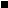 